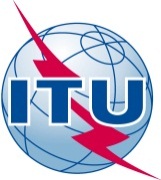 FOREWORDThe International Telecommunication Union (ITU) is the United Nations specialized agency in the field of telecommunications. The ITU Telecommunication Standardization Sector (ITU-T) is a permanent organ of ITU. ITU-T is responsible for studying technical, operating and tariff questions and issuing Recommendations on them with a view to standardizing telecommunications on a worldwide basis.The World Telecommunication Standardization Assembly (WTSA), which meets every four years, establishes the topics for study by the ITU-T study groups which, in turn, produce Recommendations on these topics.The approval of ITU-T Recommendations is covered by the procedure laid down in WTSA Resolution 1.In some areas of information technology which fall within ITU-T's purview, the necessary standards are prepared on a collaborative basis with ISO and IEC. ITU 2013All rights reserved. No part of this publication may be reproduced, by any means whatsoever, without the prior written permission of ITU.resolution 33 (Rev. Dubai, 2012)Guidelines for strategic activities of the ITU 
 Telecommunication Standardization Sector(Montreal, 2000; Florianópolis, 2004; Johannesburg, 2008; Dubai, 2012)The World Telecommunication Standardization Assembly (Dubai, 2012),notinga)	that, in accordance with No. 197C of the ITU Convention, the duties of the Telecommunication Standardization Advisory Group (TSAG) shall include, inter alia, to review strategies and priorities for activities in the ITU Telecommunication Standardization Sector (ITU-T);b)	that, in accordance with Resolutions 71 and 72 (Rev. Guadalajara, 2010) of the Plenipotentiary Conference concerning strategic issues, TSAG will provide advice on the strategic plan and the goals, strategies and priorities for the Sector, including recommendations to adjust the plan in light of changes in the telecommunication environment,recognizingthat the Union, and ITU-T in particular, is faced with the challenge to remain an active and effective international forum where Member States, Sector Members and Associates work together to encourage the development of global telecommunications and to facilitate universal access to telecommunication and information services in order to provide to people everywhere the opportunity to participate in and benefit from the global information society and economy,consideringthe relevant outputs of the World Summit on the Information Society (WSIS) regarding ITU-T, particularly § 44 of the WSIS Geneva Declaration of Principles, which recognizes that "standardization is one of the essential building blocks of the information society",resolves to invite Member States and Sector Membersto continue contributing their insights on the strategic plan and priorities of ITU-T to the TSAG strategic planning process,instructs the Telecommunication Standardization Advisory Group1	to monitor the Sector's work during the current study period in light of the current strategic plan adopted in Resolution 71 (Rev. Guadalajara, 2010) and the evolution of the telecommunication environment, including:•	setting appropriate priorities during the course of the study period in order to achieve the Sector's objectives against which the performance of the Sector can be measured;•	obtaining regular reports from study group chairmen and other responsible entities as to the achievement of such priorities;•	implementing appropriate action to enable priorities and strategic objectives to be amended in light of changes in the telecommunication environment, or non-achievement of anticipated events;•	evaluating the continuing relevance and applicability of the current plan and proposing the necessary changes, as required;2	to prepare proposals to assist in preparation of the Union's draft strategic plan for the coming study period that duly reflect:•	the main objectives in the current strategic plan that continue to be relevant;•	new and converging technologies, their priority outcomes and the need to develop, rapidly and reliably, appropriate global standards;•	ongoing and new changes in the telecommunication environment;•	the need to define clearly, and establish broadly, formal relationships with the broadest practicable population of international, regional and other standardization bodies, based on guidelines already agreed in relevant ITU-T A-series Recommendations, and to implement the relevant conclusions of the Global Standards Symposium (GSS), in accordance with Resolution 122 (Rev. Guadalajara, 2010) of the Plenipotentiary Conference;•	the ongoing evolution in the role of ITU-T, which needs to be increasingly inclusive of market dynamics, and needs to coordinate and cooperate, for mutual benefit, with other relevant entities, in order to accelerate the efficient development of internationally useful standards;•	the implementation of Resolution 123 (Rev. Guadalajara, 2010) of the Plenipotentiary Conference, on bridging the standardization gap between developed and developing countries, including the least developed countries, small island developing states, landlocked developing countries and countries with economies in transition.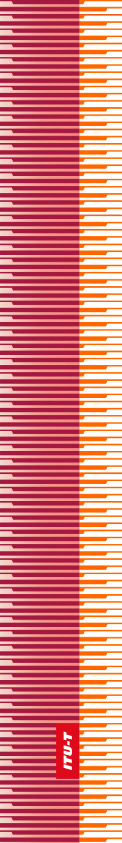 International Telecommunication UnionInternational Telecommunication UnionInternational Telecommunication UnionITU-TTELECOMMUNICATION
STANDARDIZATION  SECTOR
OF  ITUTELECOMMUNICATION
STANDARDIZATION  SECTOR
OF  ITUWORLD TELECOMMUNICATION STANDARDIZATION ASSEMBLY 
Dubai, 20-29 November 2012WORLD TELECOMMUNICATION STANDARDIZATION ASSEMBLY 
Dubai, 20-29 November 2012WORLD TELECOMMUNICATION STANDARDIZATION ASSEMBLY 
Dubai, 20-29 November 2012WORLD TELECOMMUNICATION STANDARDIZATION ASSEMBLY 
Dubai, 20-29 November 2012Resolution 33 – Guidelines for strategic activities of the ITU Telecommunication Standardization SectorResolution 33 – Guidelines for strategic activities of the ITU Telecommunication Standardization SectorResolution 33 – Guidelines for strategic activities of the ITU Telecommunication Standardization SectorResolution 33 – Guidelines for strategic activities of the ITU Telecommunication Standardization Sector